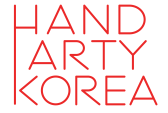 HANDARTY KOREA APPLICATION FORM 2021  ▣ EXHIBITION INFORMATION▣ EXHIBITOR INFORMATION▣ EXHIBIT SPACE & STAND TYPE (COMPULSORY)※ Note: Prices are for the entire duration of the HANDARTY KOREA 2021 including installation.※ Invoice will be issued from the Handarty with bank transfer information. Initial Payment, 50% of the Total Exhibit Space Cost (Space + Stand) is due within 7 days upon the receipt of invoice. Deposit of Initial Payment secures the booking of your exhibit space, and confirms your attendance. The final payment must be made by 31st May, 2021 at the latest.□ WE HEREBY APPLY FOR THE EXHIBIT SPACE FOR HANDARTY KOREA 2021. □ WE AGREE TO ABIDE BY THE RULES AND REGULATIONS AS DEFINED ON THE NEXT PAGE OF THIS APPLICATION FORM.※ Please submit the application form to hmk@esgroup.netCOMPANY:                                  	 DATE:                                            NAME:                                      	 SIGNATURE:                                     TERMS AND CONDITION 2021PURPOSEThe purpose of these regulations is to provide general terms and conditions for the Exhibitor of the “HANDARTY KOREA 2021” Exhibition, held at COEX, South Korea as to contribute to the efficient operation and management of the exhibition hall and equipment.DEFINITIONSThe definitions of terms used in these regulations are as follows:“Organizer” shall mean the Handarty. “Exhibitor” shall mean the organization and the company participating in the HANDARTY KOREA 2021, which has made a full payment of the exhibit space cost.SCOPE OF USEThe Exhibitor, using facilities and services in the Exhibition Hall, shall follow the Regulations carefully set by the Organizer.CONDITION OF USEThe Exhibitor shall receive authorization from the Organizer by making a full payment of the exhibit space cost.The Exhibitor shall be responsible for the operation and management of the booth(s).The Exhibitor shall comply with the regulations for the management of the exhibition hall and equipment.ALLOTMENT OF SPACEThe Organizer will decide on the location of stands and inform the exhibitors.An exhibit is not allowed to transfer the allotted space wholly or partially free of charge nor to lease it to a third party, or not to exchange it with another exhibitor.RESPONSIBILITY FOR MANAGEMENT OF EXHIBITION HALLS AND GOODSThe exhibitor shall be responsible for the maintenance and management of the goods exhibited.The exhibitor shall be responsible for insuring goods exhibited against theft, breakage, fire or other accidents.CANCELLATION, RESCISSION AND INVALIDATION OF CONTRACTAfter a contract is signed, written notification of cancellation of space must be received by the organizer on or before the dates specified.If space is canceled prior to 2 months of the commence date of said show, 50% of the rental fee for the canceled space will be due to the organizer and if space is canceled prior to 1 month of the commence date of said show, 70% of the rental fee for the canceled space will be due to the organizer. If space is canceled prior to 2 weeks of the commence date of said show, the exhibitor shall remain liable to the organizer for the total rental fee for the space canceled.Refunds of space will not be given until after the exhibition has occurred. The full payment of the exhibition space cost is not received by 1 month prior to the commence date of said show, for which no special arrangements have been made with the organizer, may be resold or reassigned by the organizer.Exhibitors may not assign, sublet or apportion to others the whole or any part of the space allocated, and may not display goods or services other than those manufactured or regularly distributed by them.RESTRICTION ON INSTALLINGNo equipment or exhibition goods may be left on the aisles that might obstruct emergency evacuation.No exhibition booths or incidental facilities may be installed at an emergency exit or in front of a machinery-housing room, a warehouse, a fire hydrant, loading dock or a restroom.Exhibition booths shall stand 1m from the wall of the existing facilities and from the partition and shall not be fixed to the existing facilities.No drilling or nailing shall be used on the floor in any case.Exhibitor shall be responsible for following all matters concerning the handling of dangerous goods; Fire Prevention Law and Decree, the High Pressure Gas Safety Control Law and other laws relating to handling of dangerous goods.OTHER REGULATIONSExhibitor agrees that upon acceptance of this “APPLICATION” by Handarty, with or without appropriate payment, this APPLICATION AND EXHIBIT SPACE CONTRACT shall become a legally binding contract; enforceable against Exhibitor in accordance with its terms. By the signature on the previous page, the individual signing this document represents and warrants that he/she is duly authorized to execute this binding contract on behalf of Exhibitor. It is understood that the booth will be assigned to the company name listed in the “EXHIBITOR INFORMATION”.DISPUTES AND ARBITRATIONAny dispute arising out of or in connection with this contract shall be finally settled by arbitration in Seoul in accordance with the Arbitration Rules of The Korean Commercial Arbitration Board.YearExhibition NameDateLocation2021Handarty Korea2021. 08. 05 ~ 08.08COEX, Seoul KoreaCompany NameCompany DetailsAddressCompany DetailsCountryTelTelTelCompany DetailsWebsiteFaxFaxFaxBrand NameBrand DescriptionSocial Media Address(Promotion Purpose)(Promotion Purpose)(Promotion Purpose)(Promotion Purpose)(Promotion Purpose)(Promotion Purpose)Contact PersonNameTitleContact PersonTelCell PhoneContact PersonEmail□ Please contact our agent □ Please contact our agent □ Please contact our agent □ Please contact our agent □ Please contact our agent □ Please contact our agent □ Please contact our agent Agent NameTelContact PersonEmailExhibit Item Image(jpg, png etc.)Please send at least 3 images of your exhibit item via email. ※ The images are for the screening procedure and will be on Handarty Korea 2020 directory book and online promotionPlease send at least 3 images of your exhibit item via email. ※ The images are for the screening procedure and will be on Handarty Korea 2020 directory book and online promotionPlease send at least 3 images of your exhibit item via email. ※ The images are for the screening procedure and will be on Handarty Korea 2020 directory book and online promotionPlease send at least 3 images of your exhibit item via email. ※ The images are for the screening procedure and will be on Handarty Korea 2020 directory book and online promotionPlease send at least 3 images of your exhibit item via email. ※ The images are for the screening procedure and will be on Handarty Korea 2020 directory book and online promotionPlease send at least 3 images of your exhibit item via email. ※ The images are for the screening procedure and will be on Handarty Korea 2020 directory book and online promotionExhibit ItemExhibit Category□Painting □Illustration □Pottery □Upcycle □Home-Interior & Decoration □Accessory & Jewelry □Haberdashery □Textile □Sewing □Quilting □DIY □Workshop □Street Art □Aroma Craft □Handmade Dessert □Needlework □Embroidery □Knitting □Literature □Handmade Platform □Others : __         __□Painting □Illustration □Pottery □Upcycle □Home-Interior & Decoration □Accessory & Jewelry □Haberdashery □Textile □Sewing □Quilting □DIY □Workshop □Street Art □Aroma Craft □Handmade Dessert □Needlework □Embroidery □Knitting □Literature □Handmade Platform □Others : __         __□Painting □Illustration □Pottery □Upcycle □Home-Interior & Decoration □Accessory & Jewelry □Haberdashery □Textile □Sewing □Quilting □DIY □Workshop □Street Art □Aroma Craft □Handmade Dessert □Needlework □Embroidery □Knitting □Literature □Handmade Platform □Others : __         __□Painting □Illustration □Pottery □Upcycle □Home-Interior & Decoration □Accessory & Jewelry □Haberdashery □Textile □Sewing □Quilting □DIY □Workshop □Street Art □Aroma Craft □Handmade Dessert □Needlework □Embroidery □Knitting □Literature □Handmade Platform □Others : __         __□Painting □Illustration □Pottery □Upcycle □Home-Interior & Decoration □Accessory & Jewelry □Haberdashery □Textile □Sewing □Quilting □DIY □Workshop □Street Art □Aroma Craft □Handmade Dessert □Needlework □Embroidery □Knitting □Literature □Handmade Platform □Others : __         __□Painting □Illustration □Pottery □Upcycle □Home-Interior & Decoration □Accessory & Jewelry □Haberdashery □Textile □Sewing □Quilting □DIY □Workshop □Street Art □Aroma Craft □Handmade Dessert □Needlework □Embroidery □Knitting □Literature □Handmade Platform □Others : __         __TypeQuantityUnit CostIncludesWooden Booth(Space + stand construction)________Booth(s)$1,600 USDRear & sidewalls: 3m(W) x 2m(L) x 2.4m(H)* includes: Name panel, 3 lightings, 1 information desk, 1 kW electricity, 1 chair1/2 Wooden Booth(space + stand construction)___ ____Booth(s)$1,000 USDRear & sidewalls: 2m(W) x 1m(L) x 2.4m(H)* includes: Name panel, 2 lightings, 1 information desk, 1 kW electricity, 1 chairWorkshop Booth(space + stand construction)________Booth(s)$1,800 USDRear & sidewalls: 5m(W) x 3m(L) x 2.4m(H)You are obliged to run a workshop.* includes: Name panel, 5 lightings, 1 information desk, 1 kW electricity, 8 chairs, 2 workshop tablesLive Painting Booth(space + stand construction)(check) ⃞*Please contact to Handarty Korea Secretariat* Artist could draw or make their works during Handarty Korea. Please inquiry to Handarty Korea Secretariat with your reference.Space Only(space)________Booth(s)$1,400 USDSpace: 3m(W) x 3m(L)* only raw exhibit space provided